<원예과학기술지 한글논문 작성 요령>※ 본 작성요령은 개략적인 설명이므로 자세한 내용은 원예과학기술지 투고 홈페이지의 한국원예학회 논문작성지침서를 숙지하셔서 작성하기 바랍니다.논문작성 양식의 기본 공통사항※ 사용 프로그램 : Microsoft Word (ver. 2003) 이상※ 페이지 설정- 여백 : 기본(윗쪽, 3cm; 아랫쪽, 2.5cm; 왼쪽, 2.0cm; 오른쪽, 2.0cm)- 용지크기 :  A4- 줄번호 : 페이지 연속 번호※ 삽입  - 페이지번호 : 아랫쪽 가운데 위치※ 단락- 줄간격 : 1.5- 한글입력체계 : 자동간격조절(해제)※ 글꼴- 한글글꼴 : 바탕- 영문글꼴 : Times New Roman- 기본글자크기 : 11 point※ 표와 그림은 한 쪽에 각 하나씩 배치 원칙※ 모든 SI unit은 가운데점과 윗첨자를 사용하여 표기담액 수경재배 시 근권제한이 엽채류의 생육 및 식물 영양소 함량에 미치는 영향홍길동1†ㆍ성춘향2†ㆍ이몽룡3,4*1국립원예특작과학원 시설원예시험장,2국립원예특작과학원 채소과, 3서울대학교 식물생산과학부, 4서울대학교 농업생명과학연구원Effect of Root Zone Restriction on the Growth Response and Phytonutrients Contents of Leafy Vegetables Grown in a DFT SystemKil-Dong Hong1†, Chun Hyang Seong2†, and Mong Ryong Lee3,4*1Protected Horticulture Research Station, National Institute of Horticultural & Herbal Science, Busan, 618-800, Korea2Vegetable Research Division, National Institute of Horticultural & Herbal Science, Suwon 440-706, Korea3Department of Plant Science, Seoul National University, Seoul 151-921, Korea4Research Institute for Agriculture and Life Sciences, Seoul National University, Seoul 151-921, KoreaAbstract. Two leaf lettuces, chicory, endive, edible chrysanthemum, and pak-choi were hydroponically cultured under root restricted conditions …… nutritional values were investigated. ……Additional key words: anthocyanin, ascorbic acid, Malus baccata, tube, window---------------------------------------------------------------------------------------------------------------------------*Corresponding author: mrlee@snu.edu†These authors contributed equally to this work.본 연구는 농촌진흥청 공동연구사업의 지원에 의해 수행되었음서    언녹색 엽채류는 … 제공한다(Weeks et al., 1994; Kim, 1999, 2014a, 2014b; Vannini and Chilosi, 2014). 또한 Feeney(2004)는 소비자의 건강을 개선하기 위해 과학자들은 특별한 물질뿐만 아니라 소비자 개개인의 맞춤식 음식을 선택할 수 있도록 노력해야 한다고 제안하였다.재료 및 방법실험 재료정식 후 재배에는 Hoagland액(Arnon and Hoagland, 1952) 조성의 양액(EC 2.4 dS·m-1)을 사용하였으며, CNS 분석기(CNS-2000, Reco, USA)로 분석하였다. 총 비타민C 함량을 분석하기 위하여 잘게 썬 잎 조직 0.5g을 50mL 플라스틱 용기에 평량하여 넣고 2.5% meta-phosporic acid용액 25mL를 넣은 후 균질하였다. …실험구 배치는 완전임의배치법 3반복으로 하였다. 통계분석은 SAS 프로그램(SAS 9.1, SAS Institute Inc., USA)을 이용하여 던컨의 다중범위검정으로 분석하였다. 결과 및 고찰근권제한 처리에 의해 정도의 차이는 있었지만 6가지 작물 모두 생육을 억제하였다(Tables 2 and 4). 쑥갓과 청경채가 다른 작물에 비해 근권제한에 더 영향을 많이 다(Figs. 1C and 3A). …초  록치커리의 엽채류 담액 수경 재배 시 높이 100mm, 직경 20, 25, 30mm의 원통형의 플라스틱 튜브를 이용하여 근권제한 처리를 한 후 생육과 식물영양소를 조사하였다. 추가 주요어 : 안토시아닌, 비타민C, Malus baccata, 튜브, 창….. ….. ….. ….. ….. ….. ….. ….. ….. ….. ….. ….. ….. ….. ….. ….. ….. ….. ….. ….. ….. ….. …..….. ….. ….. ….. ….. ….. ….. ….. 인용문헌[Journal Article] Garcia-Hernandez M, Berardini TZ, Chen G, Crist D, Doyle A, Huala E, Knee E, Lambrecht M, Miller N, Mueller LA, et al (2002) TAIR: a resource for integrated Arabidopsis data. Funct Integr Genomics 2:239–253Chang CC, Lin CJ (2011) LIBSVM: a library for support vector machines. ACM rans Intell Syst Technol 2:Article 27[Journal Article + DOI] German MA, Kandel-Kfir M, Swarzberg D, Matsevitz T, Granot D (2003) A rapid method for the analysis of zygosity in transgenic plants. Plant Sci 164:183–187. doi:10.1016/S0168-9452(02)00381-3[Electronic Article] Chen WH, Zhao XM, van Noort V, Bork P (2013) Human monogenic disease genes have frequently functionally redundant paralogs. PLOS Comput Biol 9:e1003073[Online-First Article] Weeks DP, Spalding MH, Yang B (2015) Use of designer nucleases for targeted gene and genome editing in plants. Plant Biotechnol J. doi:10.1111/pbi.12448[Patent] Ubersax JA, Platt DM December 9, 2010. Genetically modiﬁed microbes producing isoprenoids. US Patent Application No. 20100311065 A1[Book] Ribéreau-Gayon P, Dubourdieu D, Donèche B, Lonvaud A (2006) Botrytized sweet wines (Sauternes and Tokay). In RG Pascal, ed, Handbook of Enology: The Microbiology of Wine and Viniﬁcations, Ed 2, Vol 1. John Wiley & Sons, West Sussex, UK, pp 449–458 Vannini A, Chilosi G (2013) Botrytis infection: grey mould and noble rot. In F Mencarelli, P Tonutti, eds, Sweet, Reinforced and Fortiﬁed Wines: Grape Biochemistry, Technology and Viniﬁcation. Wiley-Blackwell, Chichester, UK, pp 159–169Gubler WD, Hashim JM, Smilanick JL, Leavitt GM (2013) Gray mold (Botrytis cinerea). In LJ Bettiga, ed, Grape Pest Management, Ed 3, University of California, Agriculture and Natural Resources, CA, USA, pp 133–135 [Electronic Book] Jander G, Joshi V (2009) Aspartate-derived amino acid biosynthesis in Arabidopsis thaliana. The Arabidopsis Book 7:e0121. doi:10.1199/tab.0123James C (2009) Global status of commercial biotech/GM crops: 2009. ISAAA Brief 41. ISAAA, Ithaca, NY, USA[Online Database]GM approval database (2014) ISAAA. http://www.isaaa.org/gmapprovaldatabase/. Accessed 27 June 2014[Web Page] Borlaug, N (2014) Global status of commercial biotech/GM crops: 2014, ISAAA Brief 49-2014: Executive summary. Available via http://isaaa.org/resources/publications/briefs/49/executivesummary/default.asp Accessed 27 June 2014Tables & FiguresTable 1. Effects of bagging period on fruit characteristics and berry cracking rate in ‘Kyoho’ grape. z Weeks after full bloom. …wMean separation within columns by Duncan's multiple range test (P≤0.05).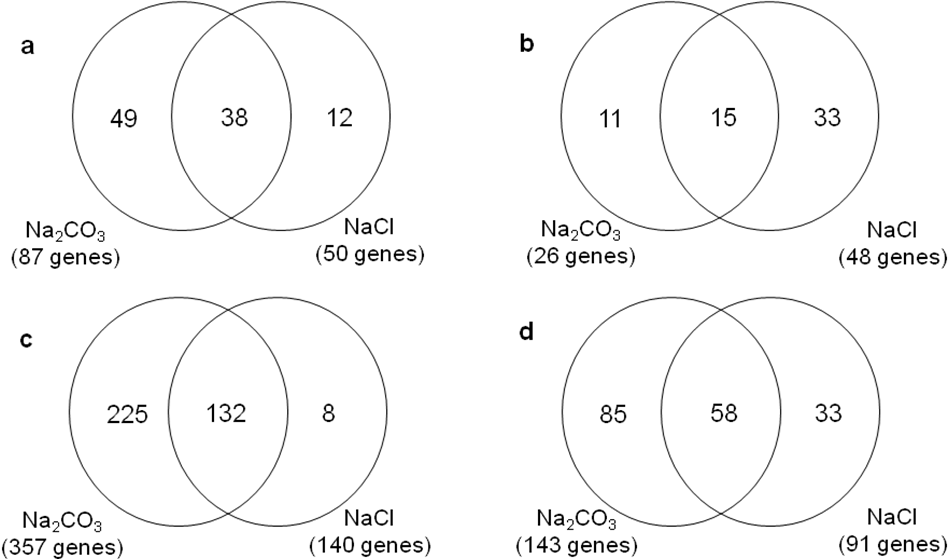 Fig. 1. Na2CO3 and/or NaCl stress-induced genes in leaf and root identified by microarray analyses: genes upregulated in leaf (A) and root (B); genes downregulated in leaf (C) and root (D).Bagging period(WAFB z)Clusterweight(g)Clusterweight(g)Berryweight(g)Berryweight(g)Berry firmness(°Brix)Berry firmness(°Brix)Crackingin the vineyard y(%)Crackingin the vineyard y(%)Crackingunder CTP x (%)Crackingunder CTP x (%)3-5762.7ab12.6 bc17.9 a1.3c37.3ab3-9737.3b12.3 c17.5 ab2.7ab42.7ab